Hague Agreement Concerning the International Registration of Industrial DesignsIndividual Designation Fee:  MexicoThe Government of Mexico has made the declaration referred to in Article 7(2) of the Geneva Act of the Hague Agreement Concerning the International Registration of Industrial Designs (“1999 Act”) that, in connection with any international application in which Mexico is designated, and in connection with the renewal of any international registration resulting from such an international application, the prescribed designation fee shall be replaced by an individual designation fee.The declaration specified, in accordance with Rule 12(3) of the Common Regulations under the 1999 Act and the 1960 Act of the Hague Agreement (“Common Regulations”), that the individual designation fee for an international application comprises two parts.The declaration also specified a reduced fee for an international application or the renewal of an international registration if the applicant of an international application or the holder of an international registration is:a creator who is a natural person;a micro or small entity; a public or private higher education institution;  ora public scientific or technological research institute.In accordance with Rule 28(2)(b) of the Common Regulations, the Director General of the World Intellectual Property Organization (WIPO) has established, after consultation with the Mexican Institute of Industrial Property (IMPI), the amounts of the individual designation fee payable in connection with an international application in which Mexico is designated and in connection with the renewal of an international registration designating Mexico, as follows:The first part of the individual designation fee is to be paid at the time of filing of the international application.  The second part will be payable upon notification by IMPI that the industrial design, which is the subject of the international registration meets the requirements for protection under the law of Mexico.  Therefore, the payment of the second part will, if applicable, be required at a later date. IMPI will indicate the due date of payment of the second part of the individual designation fee through a Notice of Allowance and Invitation for Payment, which will be sent to the holder through the International Bureau of WIPO in respect of each concerned international registration.Upon receipt of the aforementioned invitation, the holder may pay either directly to IMPI, in Mexican pesos, the amount specified in the Notice of Allowance and Invitation for Payment, or through the International Bureau of WIPO, in Swiss francs, the amount specified in the present Information Notice.If the second part of the individual designation fee is not fully paid by the deadline specified in the Notice of Allowance and Invitation for Payment, the international registration may be cancelled with respect to Mexico, pursuant to Rule 12(3)(d) of the Common Regulations.In accordance with Article 30(1)(i) of the 1999 Act, the above declaration relating to the individual designation fee will enter into force on June 6, 2020.May 27, 2020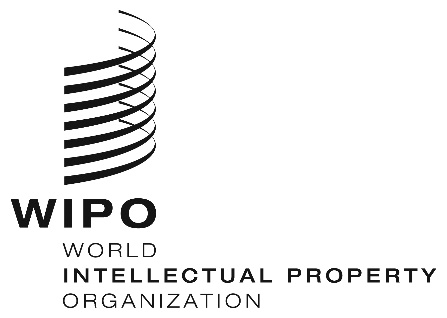 INFORMATION NOTICE NO. 16/2020  INFORMATION NOTICE NO. 16/2020  INFORMATION NOTICE NO. 16/2020  Individual Designation FeeIndividual Designation FeeAmounts
(in Swiss francs)International ApplicationFirst partdefault amount for one designdefault amount for each additional designreduced amount for one designreduced amount for each additional design1164582International ApplicationSecond part:–	default amount–	reduced amount334167Renewal–	default amount for each design–	reduced amount for each design343171